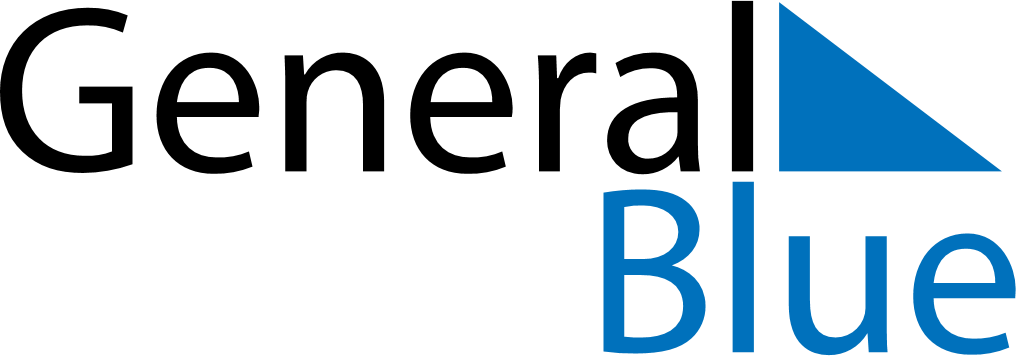 December 2024December 2024December 2024December 2024December 2024December 2024Porto Seguro, Bahia, BrazilPorto Seguro, Bahia, BrazilPorto Seguro, Bahia, BrazilPorto Seguro, Bahia, BrazilPorto Seguro, Bahia, BrazilPorto Seguro, Bahia, BrazilSunday Monday Tuesday Wednesday Thursday Friday Saturday 1 2 3 4 5 6 7 Sunrise: 4:54 AM Sunset: 5:56 PM Daylight: 13 hours and 1 minute. Sunrise: 4:54 AM Sunset: 5:56 PM Daylight: 13 hours and 2 minutes. Sunrise: 4:54 AM Sunset: 5:57 PM Daylight: 13 hours and 2 minutes. Sunrise: 4:54 AM Sunset: 5:58 PM Daylight: 13 hours and 3 minutes. Sunrise: 4:55 AM Sunset: 5:58 PM Daylight: 13 hours and 3 minutes. Sunrise: 4:55 AM Sunset: 5:59 PM Daylight: 13 hours and 3 minutes. Sunrise: 4:55 AM Sunset: 5:59 PM Daylight: 13 hours and 4 minutes. 8 9 10 11 12 13 14 Sunrise: 4:55 AM Sunset: 6:00 PM Daylight: 13 hours and 4 minutes. Sunrise: 4:56 AM Sunset: 6:00 PM Daylight: 13 hours and 4 minutes. Sunrise: 4:56 AM Sunset: 6:01 PM Daylight: 13 hours and 5 minutes. Sunrise: 4:56 AM Sunset: 6:02 PM Daylight: 13 hours and 5 minutes. Sunrise: 4:57 AM Sunset: 6:02 PM Daylight: 13 hours and 5 minutes. Sunrise: 4:57 AM Sunset: 6:03 PM Daylight: 13 hours and 5 minutes. Sunrise: 4:57 AM Sunset: 6:03 PM Daylight: 13 hours and 5 minutes. 15 16 17 18 19 20 21 Sunrise: 4:58 AM Sunset: 6:04 PM Daylight: 13 hours and 6 minutes. Sunrise: 4:58 AM Sunset: 6:04 PM Daylight: 13 hours and 6 minutes. Sunrise: 4:59 AM Sunset: 6:05 PM Daylight: 13 hours and 6 minutes. Sunrise: 4:59 AM Sunset: 6:06 PM Daylight: 13 hours and 6 minutes. Sunrise: 5:00 AM Sunset: 6:06 PM Daylight: 13 hours and 6 minutes. Sunrise: 5:00 AM Sunset: 6:07 PM Daylight: 13 hours and 6 minutes. Sunrise: 5:01 AM Sunset: 6:07 PM Daylight: 13 hours and 6 minutes. 22 23 24 25 26 27 28 Sunrise: 5:01 AM Sunset: 6:08 PM Daylight: 13 hours and 6 minutes. Sunrise: 5:02 AM Sunset: 6:08 PM Daylight: 13 hours and 6 minutes. Sunrise: 5:02 AM Sunset: 6:09 PM Daylight: 13 hours and 6 minutes. Sunrise: 5:03 AM Sunset: 6:09 PM Daylight: 13 hours and 6 minutes. Sunrise: 5:03 AM Sunset: 6:09 PM Daylight: 13 hours and 6 minutes. Sunrise: 5:04 AM Sunset: 6:10 PM Daylight: 13 hours and 6 minutes. Sunrise: 5:04 AM Sunset: 6:10 PM Daylight: 13 hours and 5 minutes. 29 30 31 Sunrise: 5:05 AM Sunset: 6:11 PM Daylight: 13 hours and 5 minutes. Sunrise: 5:05 AM Sunset: 6:11 PM Daylight: 13 hours and 5 minutes. Sunrise: 5:06 AM Sunset: 6:11 PM Daylight: 13 hours and 5 minutes. 